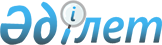 О внесении изменений и дополнений в Положение республиканского государственного учреждения "Комитет по делам молодежи и семьи Министерства информации и общественного развития Республики Казахстан"Приказ Министра информации и общественного развития Республики Казахстан от 8 ноября 2019 года № 428
      В соответствии с постановлением Правительства Республики Казахстан от 31 июля 2019 года № 554 "О внесении изменений и дополнений в некоторые решения Правительства Республики Казахстан" ПРИКАЗЫВАЮ:
      1. Внести в приказ Министра информации и общественного развития Республики Казахстан от 28 марта 2019 года № 30 "Об утверждении Положения республиканского государственного учреждения "Комитет по делам молодежи и семьи Министерства информации и общественного развития Республики Казахстан" следующее изменения и дополнения:
      в Положении республиканского государственного учреждения "Комитет по делам молодежи и семьи Министерства информации и общественного развития Республики Казахстан", утвержденном указанным приказом:
      в пункте 15:
      в разделе "Управление координации молодежной политики":
      в подразделе "реализационные":
      дополнить абзацем следующего содержания:
      "осуществление иных функций, предусмотренных законами Республики Казахстан, актами Президента и Правительства Республики Казахстан;".
      в разделе "Управление координации семейной политики":
      в подразделе "реализационные":
      абзац восемнадцатый исключить.
      в разделе "Управление мониторинга и анализа":
      в подразделе "регулятивные":
      абзац второй исключить.
      в разделе "Управление межведомственной координации и регионального взаимодействия":
      в подразделе "реализационные":
      дополнить абзацем следующего содержания:
      "разработка правил предоставления арендного жилища без права выкупа работающей молодежи;".
      2. Комитету по делам молодежи и семьи Министерства информации и общественного развития Республики Казахстан в установленном законодательством Республики Казахстан порядке обеспечить:
      1) в течение десяти календарных дней со дня утверждения настоящего приказа направление его на казахском и русском языках в Республиканское государственное предприятие на праве хозяйственного ведения "Институт законодательства и правовой информации Республики Казахстан" для официального опубликования и включения в Эталонный контрольный банк нормативных правовых актов Республики Казахстан;
      2) извещение регистрирующего органа о внесении изменения и дополнения в Положение республиканского государственного учреждения "Комитет по делам молодежи и семьи Министерства информации и общественного развития Республики Казахстан";
      3) размещение настоящего приказа на интернет-ресурсе Министерства информации и общественного развития Республики Казахстан.
      3. Контроль за исполнением настоящего приказа возложить на курирующего вице-министра информации и общественного развития Республики Казахстан.
      4. Настоящий приказ вводится в действие со дня его подписания.
					© 2012. РГП на ПХВ «Институт законодательства и правовой информации Республики Казахстан» Министерства юстиции Республики Казахстан
				
      Министр
информации и
общественного развития
Республики Казахстан 

Д. Абаев
